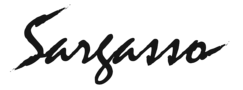 SargassoUngrouped BeersFeaturedHoppyWheatCrispDarkAmberBelgianWeihenstephaner "Vitus"WeizenbockBayerische Staatsbrauerei Weihenstephan10 BottleAyinger "Maibock"Franz Inselkammer7 BottleDogfish Head "SeaQuench Ale"Sour AleDogfish Head Craft Brewery6 BottleHawk Knob Appalachian Classic Hard CiderHard CiderHawk Knob Cidery and Meadery13 BottleHawk Knob Wild Fermented Traditional Hard CiderHard CiderHawk Knob Cidery and Meadery16 BottleWeihenstephaner "Kristall Weissbier"KristalweizenBayerische Staatsbrakerei Weihenstephan10 BottleBell's "Two Hearted Ale"American IPABell's Brewery Inc.6 CanDogfish Head "60 Minute IPA"American IPADogfish Head Craft Brewery6 BottleHelltown Buffy IPAHelltown5 CanSamuel Smith's "India Ale"English IPASamuel Smith Old Brewery7 BottleAyinger "Bräu-Weisse"HefeweizenPrivatbrauerei Franz Inselkammer KG / Brauerei Aying10.5 500 mL bottlePinkus "Organic Hefe-Weizen"HefeweizenBrauerei Pinkus Mueller9 500 mL bottlePinkus "Organic Ur Pils"German Pilsner (Pils)Brauerei Pinkus Mueller9 500 mL bottleRekorderlig Pear Hard CiderRekorderlig7 BottleSamuel Smith "Organic Cider"Samuel Smith Old Brewery7 BottleSamuel Smith's "Organic Lager"European LagerSamuel Smith Old Brewery7 BottleAyinger "Bavarian Pils"Franz Inselkammer9 BottleFounders "Breakfast Stout"American Double/Imperial IPAFounders Brewing Co.6 BottleSamuel Smith's "Oatmeal Stout"Oatmeal StoutSamuel Smith Old Brewery7 BottleNew Belgium "Fat Tire"American Amber AleNew Belgium Brewing6.5 BottleDelirium TremensBelgian AleDelirium13 CanDelirium RedBelgian AleDelirium13 Can